UNIHOCKEY CLUB FULLY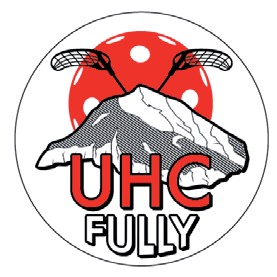 Olivier MaillardRue de la Fontaine 611926 FullyTél. : 079 / 692 21 37Souper des 15 ansUHC FullyCher(e)s ami(e)s du UHC Fully,En 2018, le Unihockey Club de Fully fêtera ses 15 ans d’existence, et oui, déjà ! A cette grande occasion, nous organisons un souper anniversaire, le samedi 14 avril 2018 à la salle polyvalente ‘la Châtaigne’ à Fully afin de fêter tous ensemble l’histoire de notre club fondé en 2003 par la volonté de jeunes Fulliérains motivés par ce sport et par l’envie de s’investir dans son développement.Depuis sa fondation, le club poursuit son évolution et son implantation en Valais, notamment par l’organisation d’un tournoi populaire annuel qui attire plus de 150 personnes et par ses différentes équipes inscrites en championnat suisse. Le UHC Fully se compose actuellement de 3 équipes hommes, d’une équipe féminine, de 3 équipes juniors (A, C, D) et d’une école de unihockey, ce qui regroupe environ 120 personnes.Au niveau sportif, le club a vécu en 2017 une année faste avec une victoire en coupe valaisanne (1ère équipe masculine), deux promotions (1ère et 2ème équipes masculines), l’excellente progression de son équipe féminine (3ème place) ainsi que par son équipe juniors (finaliste de la coupe valaisanne).Le souper anniversaire sera l’occasion de se retrouver tous ensemble, membres et amis du club, afin de revivre ces 15 ans d’existence dans une ambiance festive sur le thème ‘années disco’ (un prix récompensera le meilleur déguisement !!). La soirée s’annonce riche en émotions. Après l’apéritif, puis le souper durant lequel vous découvrirez notre sport plus en détails et revivrez l’histoire du club, un DJ nous entrainera au bout de la nuit !Si vous souhaitez nous soutenir en participant à notre souper anniversaire, veuillez remplir le formulaire annexé et nous le retourner comme indiqué. En attendant de vous rencontrer pour fêter cet événement, nous vous adressons, chers amis du UHC Fully, nos meilleures salutations.UHC FullyPour le comité d’organisationOlivier MaillardUNIHOCKEY CLUB FULLYOlivier MaillardRue de la Fontaine 611926 FullyTél. : 079 / 692 21 37Bulletin d’inscriptionSouper des 15 ansUHC FullySOUPER DES 15 ANS - UNIHOCKEY CLUB FULLYDate	:	Samedi 14 avril 2018.Lieu	:	Salle polyvalente 'La Châtaigne'- Fully.Heure	:	Apéro: 19h / Souper: 19h45 / DJ: 22h15.Prix	:	90.- par personne (repas + 1 bouteille d’eau et de vin rouge pour 4 personnes).Menu	:	Salade campagnarde/Filet mignon en croute/Tiramisu aux baies des boisDélai d’inscription	:	Samedi 31 mars 2018.Ce formulaire est à retourner:- par courrier:	UHC Fullyc/o Olivier MaillardRue de la Fontaine 611926 Fully- par e-mail:	uhcfully@bluewin.ch- en ligne:	www.uhcfully.ch/souper-2018Coordonnées bancaires pour le paiement:- IBAN: 	CH66 0900 0000 1072 4371 0	UHC Fully	1926 Fully- Communications: 	Souper des 15 ans Le UHC Fully vous remercie pour le soutien apporté et se réjouit de vous rencontrer !